この機会にいろいろなジャンルに挑戦してみませんか？小学生が応募できるコンクールのご紹介6月・7月締切のコンクールを中心に集めました。学校がお休みの期間や一学期の間に取り組んでみてはいかがでしょうか。多くのコンクールのなかから、応募しやすいもの、賞が出るもの　を選びました！【本情報に関するお問い合わせ先】　＊上記のコンクール情報は5月20日現在の情報です　公益財団法人 こども教育支援財団　　〒162-0041 新宿区早稲田鶴巻町538平成ビル2階　TEL:03-6205-6761　　メール　concour@kodomo-zaidan.net　、HP　 http://www.kodomo-zaidan.net/index.html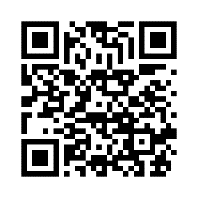 【絵画】　第8回 ミツバチの一枚画コンクール（主催：（株）山田養蜂場）ミツバチを通して「自然環境」を考えるコンクールで、ミツバチをテーマに絵画作品を募集。応募者全員に参加賞。個人賞の他団体奨励賞あり。7月15日締切（消印有効）。詳細は　http://beekeeper.3838.com/activity/ichimaie/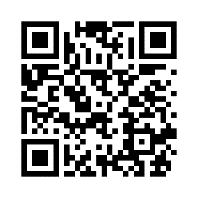 【絵画】　第48回 絵画コンクール我ら海の子展（主催：（一社）サークルクラブ協会）「私の海」をテーマに船や海洋生物など、海を自由に表現した作品を募集。サイズは四つ切画用紙、画材は自由。大臣賞含め合計61賞あり。6月30日締切（消印有効）。詳細は　http://aqua.club.or.jp/index.html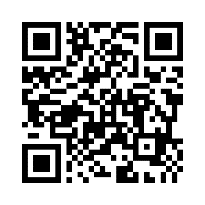 【NIE】　第11回 いっしょに読もう！新聞コンクール（主催：（一社）日本新聞協会）気になる新聞記事を選び、家族や友だちに意見を聞いたり、話し合い、自分の意見や提言をまとめる。個人賞は賞状、記念品。学校賞あり。9月9日必着で、郵送で応募。詳細は　https://nie.jp/month/contest_newspaper/2020/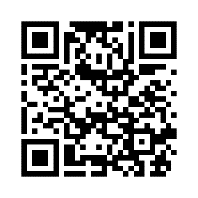 【俳句】　愛犬とのふれあいの俳句　夏（主催：（一社）ジャパンケネルクラブ）愛犬とのふれあいを、季語を入れて俳句に。団体応募も可。6月30日締切、ハガキにて応募。入賞作は図書カードが贈呈される。詳細は　https://www.jkc.or.jp/about_jkc/haiku_contest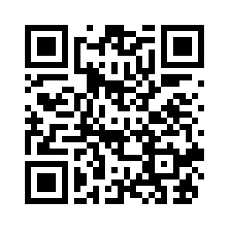 【川柳】　石けん川柳（主催：日本石鹸洗剤工業会 石鹸部会）お題は「石けんと私」。石けんへの気持ち、思い出、魅力を表現した五・七・五の川柳を募集（季語は不要）。Webから応募、6月30日締切。最優秀賞・優秀賞には旅行券。詳細は　https://sekken575.org/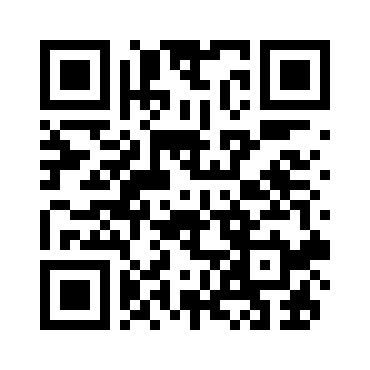 【作文】　第2回 子ども作文コンクール（主催：（公財）こども教育支援財団）先生、学校、友だちをテーマにした作文を原稿用紙１～2枚（4年生以上は2～3枚）にまとめ、郵送する。Wordでメール応募も可。6月15日必着。応募者全員に参加賞あり。　詳細は　http://www.kodomo-zaidan.net/news/125